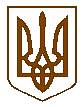 УКРАЇНАБілокриницька   сільська   радаРівненського   району    Рівненської    області(сорок дев’ята позачергова сесія сьомого скликання) П Р О Е К Т     Р І Ш Е Н Н Я02  вересня  2019 року                                                                             №  Про внесення змін досільського    бюджетуБілокриницької  сільської радина 2019 рік	Керуючись пунктом 17 частини 1 статті 43 Закону України «Про місцеве самоврядування в Україні», Бюджетним кодексом України,  Законом України «Про Державний бюджет  України на 2019 рік», іншими чинними нормативно-правовими актами з цих питань, за погодженням з постійними комісіями сільської  ради, сільська радав и р і ш и л а :     1 Внести зміни до рішень сільської ради від 22 грудня 2018року №875 "Про сільський бюджет Білокриницької  сільської ради на 2019 рік", від 15.02.2019 № 919  "Про зміни до сільського бюджету Білокриницької сільської ради", від 29.03.2019 №930 "Про зміни до сільського бюджету Білокриницької сільської  ради на 2019 рік", від 03.05.2019 №968"Про зміни до сільського бюджету Білокриницької сільської  ради на 2019 рік", від 06.06.2019 №974 "Про зміни до сільського бюджету Білокриницької сільської  ради на 2019 рік", від 26.06.2019 №978 "Про зміни до сільського бюджету Білокриницької сільської ради на 2019 рік", від 22.07.2019р. № 1012  "Про зміни до сільського бюджету Білокриницької сільської ради"    а саме      визначити на 2019 рік: збільшити  доходи сільського бюджету  у сумі 2042 831 грн. згідно з додатком  1 цього рішення,  в тому числі :               доходи загального фонду  сільського бюджету 1 032 953грн.;                доходи спеціального фонду сільського бюджету  1 009 878 грн;                збільшити видатки сільського  бюджету  на суму 2 042 831гривень, у тому числі видатки загального фонду сільського бюджету збільшити на суму  102 831 грн., видатки спеціального фонду  сільського бюджету збільшити на суму 1 940 000 гривень,  згідно з додатком  3 цього рішення;      збільшити профіцит загального  фонду сільського бюджету  у сумі  930 122 гривень, із них збільшити:        обсяг коштів, що передаються із загального фонду бюджету до бюджету розвитку (спеціального фонду)  в  сумі 930 122 гривень згідно з додатком 2  до цього рішення;      збільшити   дефіцит за спеціальним  фондом сільського бюджету у сумі 930 122 гривень, із них  обсяг коштів що надходять із загального фонду бюджету до бюджету розвитку (спеціального фонду)  930 122 гривень згідно з додатком 2  до цього рішення;2. Збільшити  бюджетні призначення сільського бюджету на 2019 рік у розрізі відповідальних виконавців за бюджетними програмами  на суму 2 042 831 гривень згідно з додатком 3  до цього рішення.3.Збільшити обсяг міжбюджетних трансфертів між сільським бюджетом та бюджетами інших рівнів  на суму 140 000грн	(додаток 4)  в т.ч.:- по загальному фонду збільшити обсяг іншої субвенції  з місцевого бюджету на здійснення заходів щодо соціально-економічного розвитку окремих територій за рахунок субвенції з державного бюджету на суму  140 000грн;4.Районному бюджету направити залишки коштів Білокриницького сільського бюджету в сумі 100 000 грн., які були передані у 2018 році на "Капітальний ремонт дорожнього покриття вул.Проїзна  в с.Біла Криниця Рівненського району Рівненської області"  обласному бюджету на даний об"єкт.5.Збільшити на 2019 рік розподіл видатків бюджету розвитку за об’єктами по сільському бюджету на суму 1 940 000гривень згідно з додатком  5 до цього рішення. 6.Збільшити   на 2019 рік розподіл видатків  сільського бюджету  на реалізацію  місцевих/регіональних  програм на  суму 2 031 831 гривень  згідно з додатком 6 до цього рішення. 7. Додатки  1-6 до рішення є його невід’ємною частиною. 8. Контроль за виконанням цього рішення покласти на постійну комісію сільської ради з питань бюджету та податків(Зданевич О.Д.). Сільський голова	 	           	                  		Тетяна  ГОНЧАРУК